АНАЛИТИЧЕСКАЯ СПРАВКАпо результатам Всероссийских проверочных работ, проведенных в муниципальном автономном общеобразовательном учреждении «Средняя общеобразовательная школа № 20» весной 2022 года	В целях реализации статьи 97 Федерального закона от 29.12.2012 г. № 273-ФЗ «Об образовании в РФ», Правил осуществления мониторинга системы образования, утвержденных постановлением Правительства РФ от 05.08.13г. № 662, приказа Федеральной службы по надзору в сфере образования и науки, Министерства просвещения РФ и Министерства науки и высшего образования РФ от 18.12.2019 г. № 1684/694/1377 «Об осуществлении Федеральной службой по надзору в сфере образования и науки, Министерством просвещения РФ и Министерством науки и высшего образования РФ мониторинга системы образования в части результатов национальных и международных исследований качества образования и иных аналогичных оценочных мероприятий, а также результатов участия обучающихся в указанных исследованиях и мероприятиях», приказа Федеральной службы по надзору в сфере образования и науки от 16.08.2021 г. № 1139 «О проведении Федеральной службой по надзору в сфере образования и науки мониторинга качества подготовки обучающихся общеобразовательных организаций в форме всероссийских проверочных работ в 2022 году»,  в целях реализации мероприятия 1.2 «Совершенствование и реализация процедур оценки степени и уровня освоения образовательных программ общего образования обучающимися общеобразовательных организаций и профессиональных образовательных организаций» ведомственной целевой программы «Качество образования», утвержденный приказом Рособрнадзора от 22.01.2019 № 39 (с изменениями), для обучающихся 11 класса проведены Всероссийские проверочные работы (далее – ВПР).ВПР проведены с использованием единых вариантов заданий для всей РФ в целях:- осуществления мониторинга уровня подготовки обучающихся;- совершенствования преподавания учебных предметов и повышения качества образования.Результаты мониторинга не учитываются школой при выставлении отметок обучающимся в рамках текущего контроля успеваемости.  Проведение ВПР осуществлялось в соответствии с методическими рекомендациями и инструкциями для образовательных организаций.Объективность проведения и оценивания Всероссийских проверочных работ обеспечивалась:Ознакомлением всех участников образовательного процесса с нормативно-правовой базой: порядок проведения ВПР, сроки проведения ВПР, ознакомление с результатами ВПР;Соблюдением требований нормативно-правовых документов в области образования;Соблюдением требований информационной безопасности, применением единых мер защиты информации, персональных данных учащихся;Привлечением к проверке ВПР в качестве экспертов, прошедших тренинг на сайте sdo.gia66.ru;Участием в качестве организаторов в аудитории педагогов, не работающих в классе;Организацией перекрестной проверки работ учащихся;Привлечением общественных наблюдателей из числа родительской общественности.Согласно приказа директора Средней школы № 20 № 45-д от 22.02.2022г. ВПР для учащихся 11 класса проводились в следующие сроки:01 марта 2022 года в 10.40 – по учебному предмету «Химия»;11 марта 2022 года в 10.40 – по учебному предмету «Физика»;14 марта 2022 года в 10.40 – по учебному предмету «История»;17 марта 2022 года в 10.40 – по учебному предмету «География»;21 марта 2022 года в 10.40 – по учебному предмету «Биология»;23-25 марта 2022 года в 10 .40 –  по учебному предмету «Английский язык».Анализ результатов по предмету «Химия» 	В содержательной линии низкий процент выполнения заданий зафиксирован по заданиям, направленным на оценку следующих планируемых результатов:Уметь объяснять зависимость свойств веществ от их состава и строения; природу химической связи (ионной, ковалентной, металлической), зависимость скорости химической реакции и положения химического равновесия от различных факторов, сущность различных видов химических реакций: электронной диссоциации, ионного обмена, окислительно-восстановительных;Использовать приобретенные знания и умения в практической деятельности и повседневной жизни для объяснения химических явлений, происходящих в природе, быту и на производстве.Необходимо усилить работу по формированию следующих умений:- составлять уравнения химических реакций.Анализ результатов по предмету «Физика»Анализ результатов ВПР позволил выделить несколько недостатков в подготовке выпускников  по физике:Уметь записывать и объяснять физические явления и свойства тел;Уметь воспринимать и на основе полученных знаний самостоятельно оценивать информацию, полученную из СМИ, Интернета, научно-популярных статей. Уметь использовать полученные знания и умения в практической деятельности и повседневной жизни для обеспечения безопасности жизнедеятельности, рационального природопользования и охраны окружающей среды.Необходимо усилить работу по формированию следующих умений:	- решение практико-ориентированных задач.Анализ результатов по предмету «История»В ходе анализа результатов ВПР по истории выявлены проблемы по формированию следующих умений:Знание/понимание современных версий и трактовки важнейших проблем отечественной истории.Необходимо усилить работу по совершенствованию следующих умений:- различать в исторической информации факты и мнения, исторические объяснения.Анализ результатов по предмету «География»Анализ ВПР по географии обозначил проблемы при формировании умений:Знать/понимать географические особенности отраслевой и территориальной структуры мирового хозяйства;Уметь использовать знания и умения в практической деятельности и повседневной жизни для анализа и оценки разных территорий.Анализ результатов по предмету «Биология»Анализ результатов выполнения ВПР по биологии показал слабые знания у учащихся по следующим разделам:Уметь решать элементарные биологические задачи;Знать и понимать эволюционную теорию Ч.Дарвина.Анализ результатов по предмету «Английский язык»Анализ результатов выполнения ВПР по английскому языку показал слабые знания у учащихся по следующим разделам:Грамматические навыки;Тематическое монологическое высказывание.Рекомендации  Администрации школы:активизировать работу школьных методических объединений по вопросам повышения качества подготовки учеников по учебным предметам;усилить контроль за проведением консультаций педагогами.Школьным методическим объединениям:рассмотреть вопросы по изменению учебно-методического комплекса по предметам и представить приложения с предложениями к рабочим программам учебных предметов.Педагогам школы: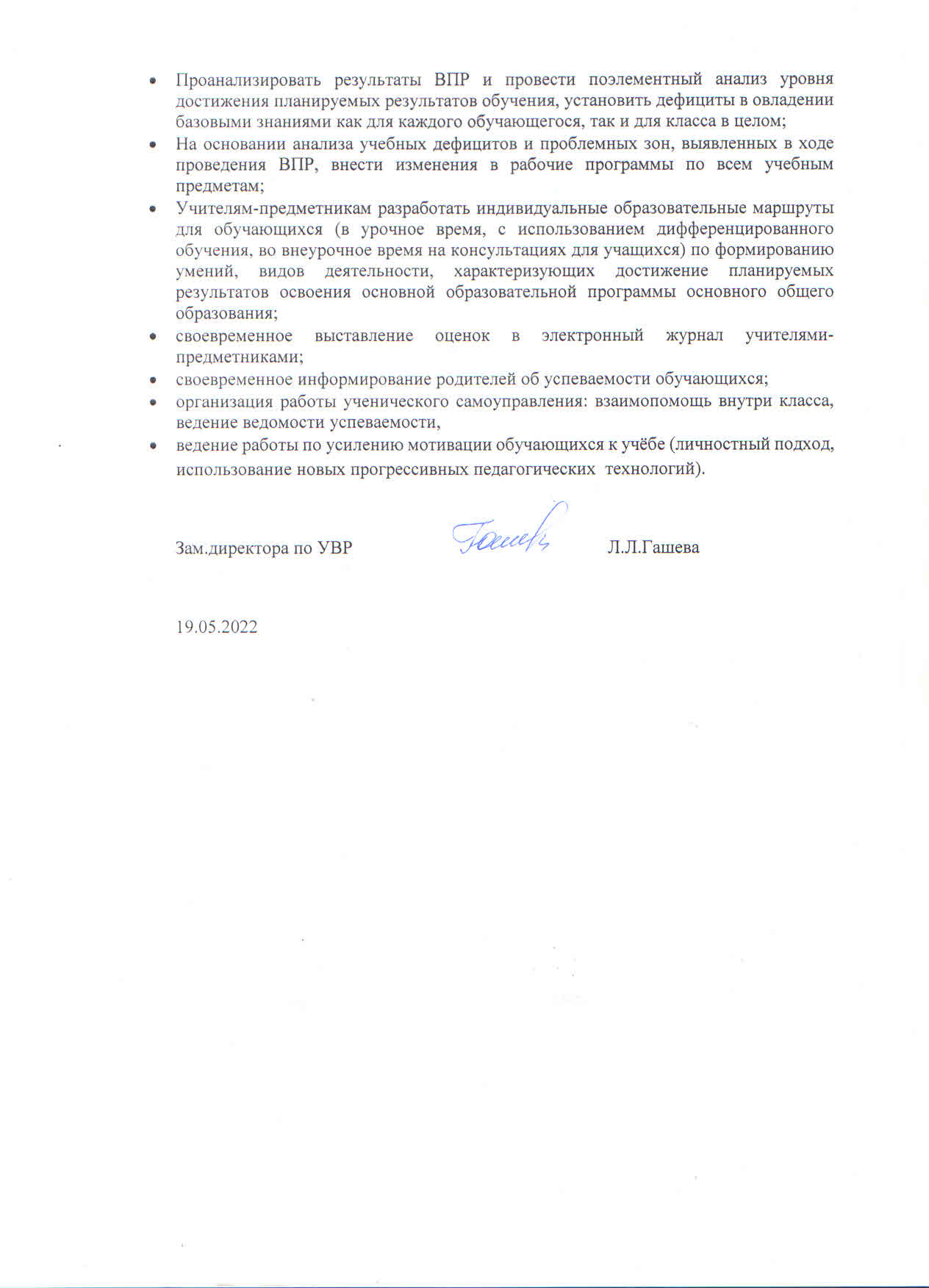 Всего учащихсяПисали работу, чел.% участияУспеваемость%Качество%Понизили оценку за 1 полугод%Подтвердили оценку за 1 полугод %Повысили оценку за 1 полугод %19178910035,29295912Всего учащихсяПисали работу, чел.% участияУспеваемость%Качество%Понизили оценку за год%Подтвердили оценку за год %Повысили оценку за год %1914741005005050Всего учащихсяПисали работу, чел.% участияУспеваемость%Качество%Понизили оценку за год%Подтвердили оценку за год %Повысили оценку за год %19168410087,531,2568,750Всего учащихсяПисали работу, чел.% участияУспеваемость%Качество%Понизили оценку за год%Подтвердили оценку за год %Повысили оценку за год %19136810076,927,6984,627,69Всего учащихсяПисали работу, чел.% участияУспеваемость%Качество%Понизили оценку за год%Подтвердили оценку за год %Повысили оценку за год %19147410078,5714,2971,4314,29Всего учащихсяПисали работу, чел.% участияУспеваемость%Качество%Понизили оценку за год%Подтвердили оценку за год %Повысили оценку за год %19136810053,8530,7769,230